FICHE D’INSCRIPTION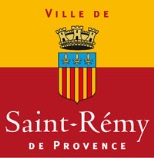 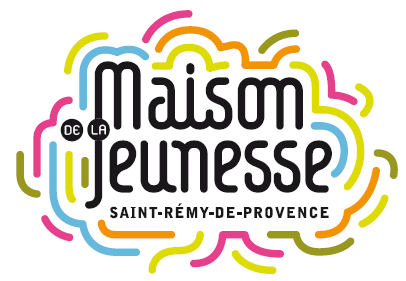 ACCUEIL 11–13 ANSSAISON 2019-2020INSCRIPTION UNIQUEMENT LE MERCREDI DE 14H A 18H…………………..